Графикпроведения онлайн-уроков финансовой грамотностив рамках зимней  сессии Проектав МБОУ СОШ № 9Адрес входа в браузер: https://fg.imind.ru/?sid=e597298f-2b90-4e15-a684-9e374d0d319f#join:s20bcfc11-353c-40aa-9007-853ad77507d9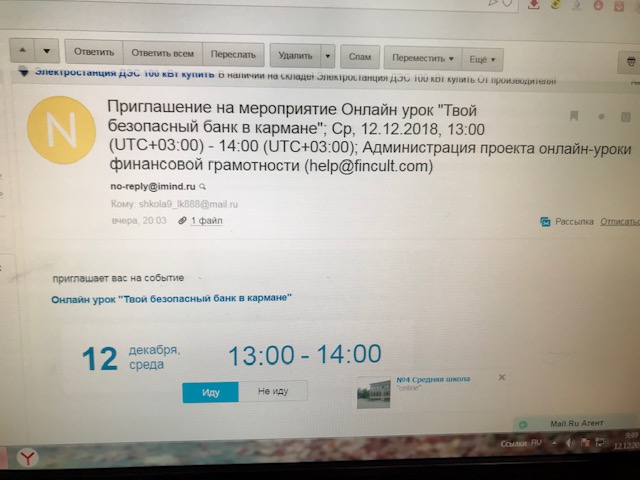 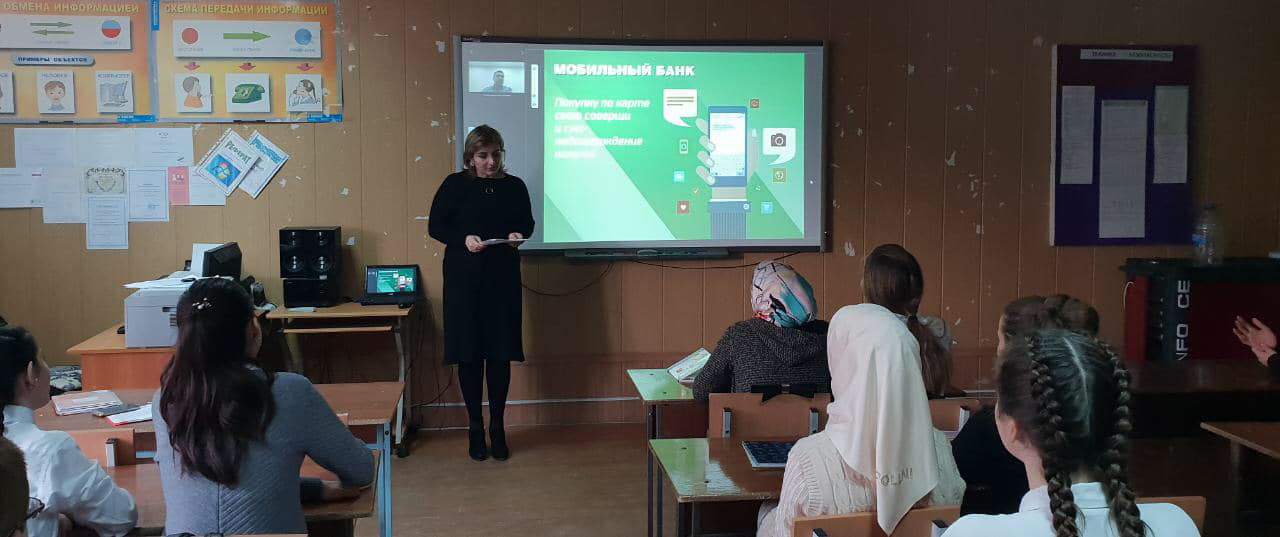 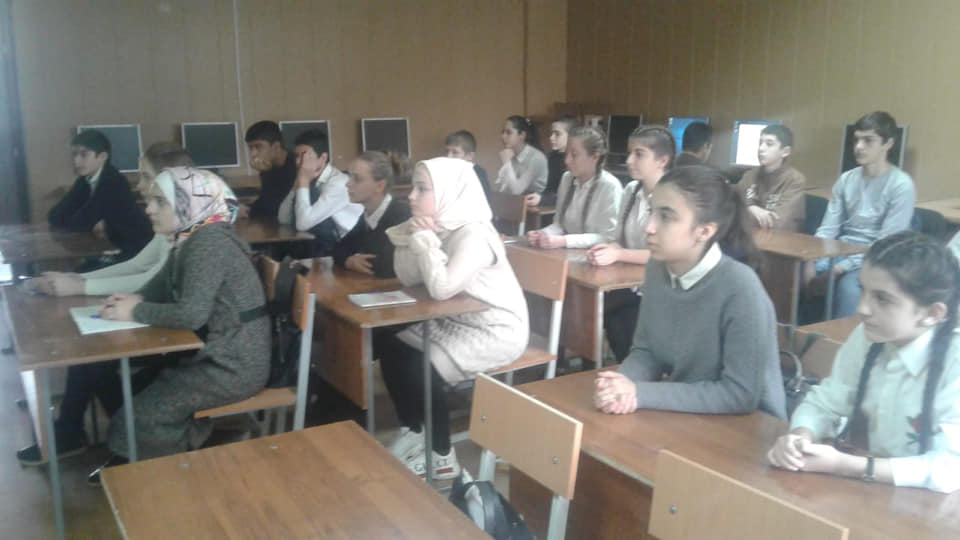 Зам.директора по ВР                    Селеева З.К.Наименование территорииНаименование образовательной организацииТема онлайн-урокаДата проведения урокаВремя проведения урокаФИО, контакты ответственного за проведение онлайн-уроков по школег.БуйнакскМБОУ СОШ № 9Онлайн урок "Твой безопасный банк в кармане"12 декабря 2018 г.13-00Тахтаханова М.А.